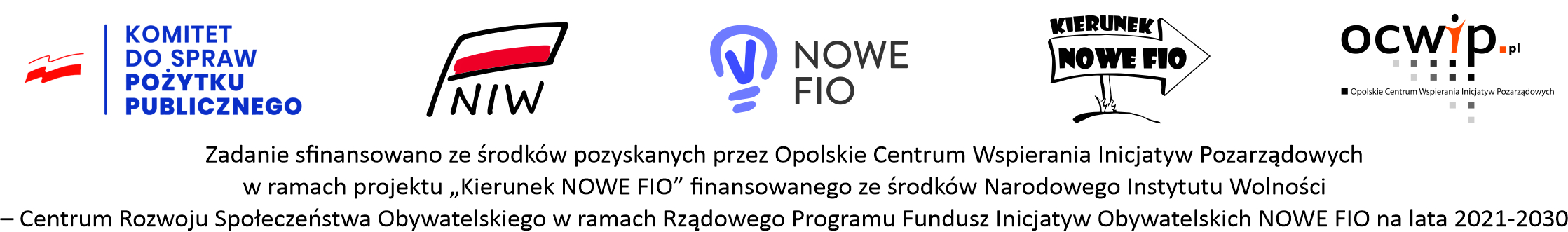 REGULAMIN PRACY KOMISJI OCENY WNIOSKÓW
W RAMACH KONKURSU Kierunek NOWE FIO 2023§ 1Niniejszy regulamin określa zasady pracy Komisji Oceny Wniosków (zwanej dalej Komisją), będącej organem oceniającym wnioski  w konkursie w ramach zadania Kierunek NOWE FIO  finansowanego przez Narodowy Instytut Wolności ze środków Rządowego Programu Fundusz Inicjatyw Obywatelskich NOWE FIO na lata 2021-2030. Konkurs w ramach Kierunek NOWE FIO realizowany jest na terenie województwa opolskiego, dotyczy mikrodotacji dla młodych organizacji pozarządowych oraz środków na wsparcie realizacji lokalnych przedsięwzięć grup nieformalnych. Komisja zostaje powołana przez Operatora zadania Kierunek NOWE FIO 2023 - Opolskie Centrum Wspierania Inicjatyw Pozarządowych. SłowniczekOperator – organizacja pozarządowa realizująca zadanie Kierunek NOWE FIO 2023 na terenie województwa opolskiego. Operatorem jest Opolskie Centrum Wspierania Inicjatyw Pozarządowych. Mikrogranty – środki na wsparcie przedsięwzięć lokalnych, inicjatyw grup nieformalnych oraz środki na wsparcie rozwoju młodej organizacji pozarządowej.  Wysokość  mikrograntów i kwalifikowani beneficjenci są szczegółowo opisani w Regulaminie Konkursu. Zgodnie z nim przyjmuje się, że maksymalna wysokość przyznanego mikrograntu  nie może być wyższa niż 6 000,00 złotych. Projekt – wsparte w ramach Konkursu Kierunek NOWE FIO przedsięwzięcia opracowane  przez mieszkańców lub organizacje pozarządową wynikające z potrzeb społeczności lokalnej, zmierzające do rozwiązania problemu dotyczącego tej społeczności lub pobudzenia aktywności lokalnej. W przypadku organizacji może być to też projekt związany z jej rozwojem, dotyczy organizacji, które spełniają kryteria dostępu do tego typu projektu. Młoda organizacja pozarządowa– organizacja pozarządowa lub podmiot wymieniony w art. 3 ust. 3 UoDPPioW, która została wpisana do KRS lub innego właściwego rejestru nie wcześniej niż 60 miesięcy od dnia złożenia wniosku o mikrodotację. Ponadto, roczny przychód takiej organizacji za poprzedni zakończony rok obrotowy jej funkcjonowania nie może przekroczyć 30 000,00 złotych.Grupa nieformalna – grupa składająca się z nie mniej niż trzech osób pełnoletnich, wspólnie realizujących lub chcących realizować działania w sferze pożytku publicznego na rzecz lokalnych społeczności, a nie posiadająca osobowości prawnej.  Realizator – realizująca projekt organizacja pozarządowa lub podmiot wskazany w art. 3 ust. 3 ustawy UoDPPioW spełniający warunki Regulaminu Konkursu  w ramach Kierunek NOWE FIO 2023 lub grupa nieformalna realizująca działania projektowe. Wnioskodawca –  grupa nieformalna występująca samodzielnie (bez patrona),  organizacja pozarządowa i podmioty z art. 3 ust. 3 ustawy UoDPPioW, które:występują samodzielnie jako młoda organizacja pozarządowa,występują w imieniu grupy nieformalnej,  będąc dla niej Patronem.Patron – to wnioskodawca, organizacja pozarządowa lub podmiot wskazany w art. 3 ust. 3 UoDPPioW, który użycza osobowości prawnej grupie nieformalnej. Komisja – Komisja Oceny Wniosków powołana przez Operatora programu do oceny wniosków na mikrogranty.§ 2Skład KomisjiW skład Komisji wchodzą osoby powołane przez Zarząd Opolskiego Centrum Wspierania Inicjatyw Pozarządowych spośród członków organizacji oraz ekspertów zewnętrznych.  Prezes Opolskiego Centrum Wspierania Inicjatyw Pozarządowych określa kto z wyłonionych członków Komisji jest uprawniony do otrzymania wynagrodzenia za wykonywaną pracę przy ocenie. Członkowie Komisji nie mogą być związani z uczestnikami projektu stosunkiem osobistym lub służbowym, który mógłby wywołać wątpliwości co do bezstronności w ocenie wniosków.Przed rozpoczęciem pracy każdy członek Komisji podpisuje „Deklaracje bezstronności”, która stanowi załącznik 1 do niniejszego Regulaminu. § 3Zadania KomisjiZadaniem Komisji jest dokonanie oceny merytorycznej poprawnych pod względem formalnym wniosków o przyznanie mikrodotacji ze środków konkursu Kierunek NOWE FIO 2023 na podstawie kryteriów określonych w Karcie Oceny Merytorycznej, której wzór stanowi załącznik do Regulaminu Konkursu.§ 4Tryb pracy KomisjiKomisja ocenia wnioski za pomocą Generatora Ofert.§ 5Zasady ocenyOceny formalnej wniosków dokonują pracownicy projektu Kierunek NOWE FIO.Komisja dokonuje oceny wniosków pod względem merytorycznym i strategicznym.Każdy projekt jest oceniany przez dwóch członków Komisji na podstawie kryteriów określonych w Karcie Oceny Merytorycznej, o której mowa w § 3 niniejszego Regulaminu. Każdy wniosek będzie oceniany przez 2 niezależnych członków powołanej Komisji Oceny Wniosków, o wyniku decyduje średnia przyznanych punktów. Aby wniosek został  oceniony pozytywnie (otrzymał dofinansowanie) musi otrzymać minimum 50 % dostępnych punktów (11 punktów), nie uwzględniając punktacji za kryteria strategiczne. W przypadku różnicy w ocenie ekspertów powyżej 6 punktów wniosek zostaje przekazany do 3 eksperta, którego ocena jest ostateczna.W przypadku równej liczby uzyskanych punktów przy ocenie ofert o miejscu na liście rankingowej  decyduje Operator.Ocena Komisji jest ostateczna i nie przysługuje od niej odwołanie.Wyniki konkursu podlegają upublicznieniu poprzez umieszczenie informacji na stronie internetowej Operatora tj. www.ocwip.pl .